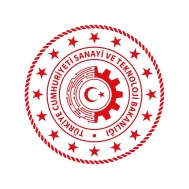 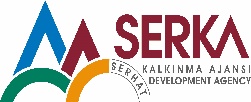 T.C. SERHAT KALKINMA AJANSITURİZM YATIRIMLARININ DESTEKLENMESİ PROGRAMI (TRA2/19/TURDES) KÜÇÜK ÖLÇEKLİ ALTYAPI MALİ DESTEK PROGRAMI-04 (TRA2/19/KÖA04)2018 Yılı Teklif Çağrısına İlişkin Önemli Duyuru Serhat Kalkınma Ajansı, Turizm Yatırımlarının Desteklenmesi Programı ve Küçük Ölçekli Altyapı Mali Destek Programı-04 kapsamında proje başvurularının sunulması için 28 Aralık 2018 tarihi itibari ile 2018 yılı teklif çağrısını başlatmış bulunmaktadır. Söz konusu programlar hakkında detaylı bilgi ve başvuru rehberleri SERKA Kars Merkez Hizmet Binası, Ağrı, Ardahan ve Iğdır Yatırım Destek Ofisleri ile Ajans (www.serka.gov.tr) ve Sanayi ve Teknoloji Bakanlığı (www.sanayi.gov.tr) internet sitelerinden temin edilebilir. Kar amacı güden başvuru sahiplerine yönelik ilan edilen Turizm Yatırımlarının Desteklenmesi Programı’nın amacı; kış, doğa ve kültür turizmi sektöründe yeni yatırımların teşvik edilmesi ve mevcut turizm işletmelerinin rekabet güçlerinin arttırılmasıdır. Programın toplam bütçesi 8.000.000 (sekiz milyon) TL’dir.  Kamu kurum ve kuruluşları, üniversiteler, mahalli idareler ile 5355 sayılı kanun kapsamındaki mahalli idare birliklerine yönelik ilan edilen Küçük Ölçekli Altyapı Mali Destek Programı-04’ün amacı; kadın ve gençlerin sosyal imkânlara erişimlerinin sağlanması, beşeri sermayelerinin geliştirilmesi, yaşam kalitelerinin artırılması ve bölge kış, doğa ve kültür turizmi altyapısının geliştirilerek katma değerin yükseltilmesi yoluyla bölgedeki sosyal ve ekonomik refahın artırılmasıdır. Programın toplam bütçesi 25.000.000 (yirmi beş milyon) TL’dir.2018 yılı mali destek programları için elektronik ortamda (KAYS-Kalkınma Ajansları Yönetim Sistemi) son başvuru tarihi 8 Mart 2019, saat 23:59, başvurunun e-imza ile imzalanması ya da üretilen taahhütnamenin ıslak imza ile imzalanarak Ajans’a matbu olarak teslim edilmesi için son tarih ise 15 Mart 2019, saat 17:00’dir. Kamuoyuna ilanen duyurulur.T.C. Serhat Kalkınma Ajansı